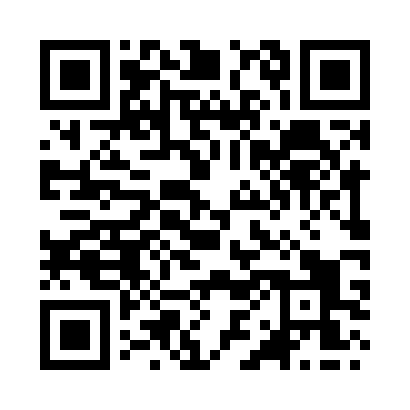 Prayer times for Sprouston, The Scottish Borders, UKMon 1 Jul 2024 - Wed 31 Jul 2024High Latitude Method: Angle Based RulePrayer Calculation Method: Islamic Society of North AmericaAsar Calculation Method: HanafiPrayer times provided by https://www.salahtimes.comDateDayFajrSunriseDhuhrAsrMaghribIsha1Mon2:524:311:147:009:5511:342Tue2:534:321:147:009:5511:343Wed2:534:331:146:599:5411:344Thu2:544:341:146:599:5411:345Fri2:554:351:146:599:5311:336Sat2:554:361:146:599:5211:337Sun2:564:371:156:589:5111:338Mon2:564:381:156:589:5011:329Tue2:574:401:156:579:4911:3210Wed2:584:411:156:579:4811:3211Thu2:594:421:156:579:4711:3112Fri2:594:441:156:569:4611:3113Sat3:004:451:156:569:4511:3014Sun3:014:461:156:559:4411:3015Mon3:024:481:166:549:4311:2916Tue3:024:491:166:549:4111:2817Wed3:034:511:166:539:4011:2818Thu3:044:521:166:529:3911:2719Fri3:054:541:166:529:3711:2620Sat3:064:561:166:519:3611:2621Sun3:064:571:166:509:3411:2522Mon3:074:591:166:499:3211:2423Tue3:085:001:166:489:3111:2324Wed3:095:021:166:479:2911:2225Thu3:105:041:166:469:2711:2226Fri3:115:061:166:459:2611:2127Sat3:125:071:166:449:2411:2028Sun3:125:091:166:439:2211:1929Mon3:135:111:166:429:2011:1830Tue3:145:131:166:419:1811:1731Wed3:155:151:166:409:1611:16